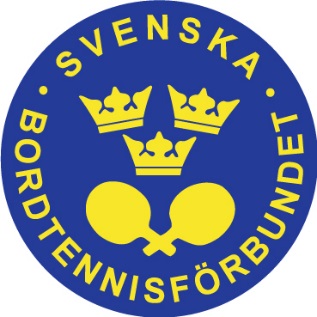 Inför stundande kvalspel till Olympiska spelen i Rio 2016 så har svenska förbundskaptenerna Marcus Sjöberg (herrar) och Thomas von Scheele (damer) nominerat tre spelare vardera. Kvalspelet spelas i Istanbul, Turkiet, 6-10 april och 10 platser i respektive klass står på spel via detta kvalspel. Efter avslutat kvalspel så kommer världsrankingen för maj månad att avgöra vilka som kvalificerar sig till OS.  

Redan kvalificerade spelare till OS från Europa är vinnarna av European Games. Dimtrij Ovtcharov från Tyskland på herrsidan och Li Jiao från Nederländerna på damsidan.

Den olympiska rankingen nedan är baserad på att endast två spelare per nation kan medverka på OS vilket i sig medför att flera spelare inte är aktuella för spel i OS då deras nation har två högre rankade spelare på världsrankingen.

Herrar:
Pär Gerell
Världsranking: 34
Olympisk ranking: 24

Kristian Karlsson
Världsranking: 44
Olympisk ranking: 27

Mattias Karlsson
Världsranking: 52
Olympisk ranking: 30

Damer:
Li Fen
Världsranking: 54
Olympisk ranking: 28

Matilda Ekholm
Världsranking: 78
Olympisk ranking: 40

Linda Bergström
Världsranking: 150
Olympisk ranking: 61


- Jag har tagit ut de tre högst rankade spelarna för att ha så stor chans som möjligt att få med ett lag till OS och då är rankingen helt avgörande, Thomas von Scheele kommenterar sin uttagning av damtruppen.

- De spelare som är högst rankade är också de som jag tycker har presterat bäst och jämnast över tid därför får de chansen i detta kvalspel, Marcus Sjöberg motiverar sin uttagning av herrarna.

Kontakt:
Max Ansbro, pressansvarig
max.ansbro@svenskbordtennis.com
08-562 78 121


